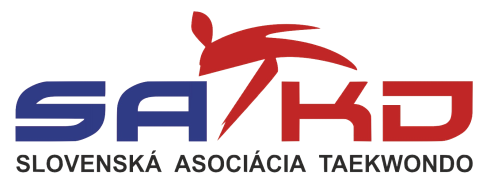 24. október 2020Pozvánka na ONLINE zasadnutie Trénersko-metodickej komisie SATKDPozývam Vás na ONLINE zasadnutie TMK SATKD, ktoré sa bude konať v sobotu 14. novembra 2020 Začiatok o 16,00 hod. (Zasadnutie musí prebehnúť pred VZ, ktoré bude dňa 21.11.2020)Program zasadnutia:Úvod Návrh na funkciu koordinátora pre poomsae (Návrhy pošlite mailom do 7.11.2020) satkd.tmk@gmail.comŠkolenie trénerov na KS – uskutočnenie špeciálnej časti školenia trénerov, ktorí majú už splnenú všeobecnú časť na VŠ na žiadaný kvalifikačný stupeň – prebrať formu školenia – prednášky, online... (Tréneri klubov, pošlite zoznam absolventov všeobecnej časti  školenia trénerov do 7.11.2020) satkd.tmk@gmail.comOnline váženie – možnosti tohto váženiePodnety od členov TMK (Zašlite do 7.11.2020) satkd.tmk@gmail.comRôzne ZáverĎAKUJEM.Mgr. Nora AngyalováPredseda TMK SATKDSlovenská asociácia taekwondo WT